Nemščina 7.razred 18.-22. april1.URA  Imamo učno uro po spletu. Dobimo se v ponedeljek  18.5. ob 10.30  na aplikaciji Microsoft teams – navodila in link dobite po pošti. Imejte pripravljene učbenike na str. 66, pisalo in odprt zvezek.2.Ura Učbenik str.64/16V zvezek napiši naslov: WEN ODER WER Prepiši povedi iz rumenega okvirčka.Wer pomeni KDOWen pomeni KOGANapiši svoj dialog po danem vzorcu v zvezek.Nova izraza sta gemein (nesramen)  in altmodisch (starokopiten, nemoderen). Zapiši si ju v zvezekUčbenik str.64/17      reši nalogo in preveri pravilnost v interaktivnem učbeniku.                     65/ 18  – reši nalogo v interaktivnem učbeniku.Prepiši izraze za barve...in predmete, ki imajo določeno barvo. Besede za izraze poišči v slovarju Pons. K vsaki barvi dopiši še eno stvar, ki je take barve.Primer: Der Schneemann  und das Mehl (moka) ist weiβ.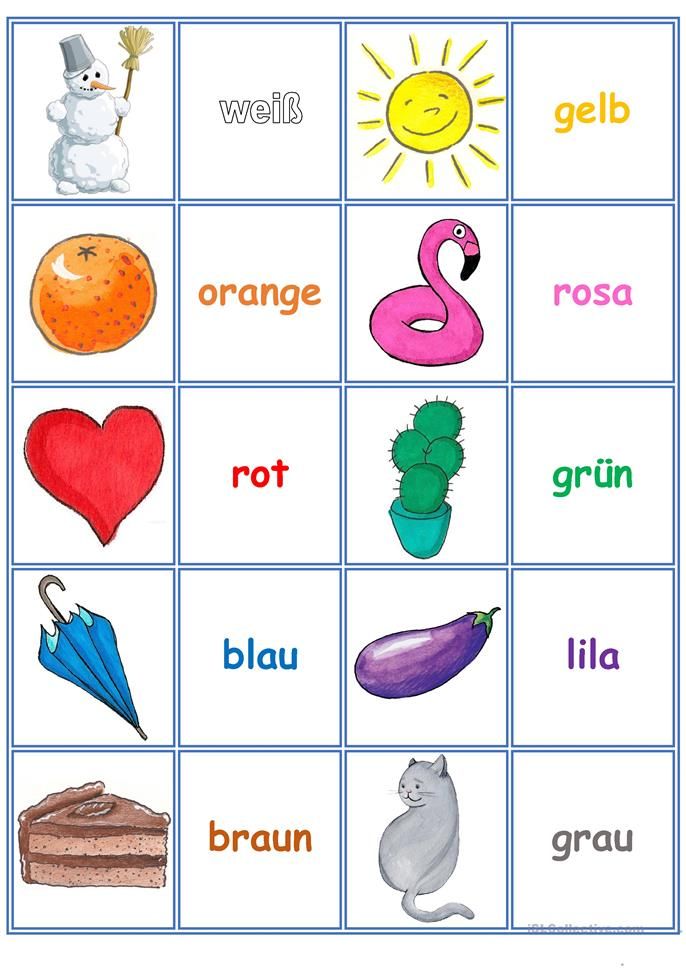 Te  zapise mi pošlji na moj elektronski naslov.2.Ura  Učbenik str.62 /12 Poslušaj v interaktivnem učbeniku in označi pravilne odgovore.Učbenik str.63 /13Popravi napačne povedi iz vaje 12. Učbenik str.63 /14 Postavi povedi v pravilni vrstni red.